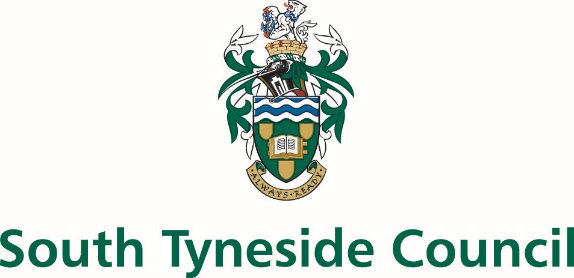 CHILDREN’S SERVICESJOB DESCRIPTIONPOST TITLE:		Teacher - KS2 GRADE:			MPSRESPONSIBLE TO:	Head TeacherRESPONSIBLE FOR:	Teaching and Learning in KS2Overall Objectives of the Post:To carry out the duties of a school teacher as set out in paragraphs 60.1 and 64.7 (inclusive) of the School Teacher’s Pay & Conditions Act 1991 (2005 Document).Key Tasks of the Post:Teaching:Planning and preparing lessons.Teaching, according to their educational needs, the pupils assigned to you.Assessing, recording and reporting on the development, progress and attainment of pupils on a daily, monthly, termly and annual basis.Other activities: Promoting the progress and well-being of the pupils assigned to you.Making records of and reports on pupils.Communicating and consulting with parents.Communicating and co-operating with outside agencies.Participating in meetings arranged for any of the purposes described above.A willingness to lead an after school club.Assessments and reports: Providing or contributing to oral and written assessments, reports and references relating to individual pupils and groups of pupils.In conjunction with Middle and Senior Leaders, take responsibility for National Curriculum AssessmentAppraisal:Participating in arrangements within an agreed framework for the appraisal of your performance and that of other staff.Review, induction, further training and development:Reviewing on a daily basis your methods of teaching and ensuring the work planned has relevance and purpose and is differentiated to meet the needs of all learnersParticipating in arrangements for your further training and professional development, which air to meet needs identified in appraisal objectives or in appraisal statements.Educational methods:Advising and co-operating with the head teacher and other teachers, on the preparation and development of the National Curriculum and topics associated with this, teaching materials, teaching programmes, methods of teaching and assessment and pastoral arrangements.Discipline, Health & Safety:Maintaining the highest expectations of behaviour and conduct at all times among pupils to ensure a high level of teaching and learning can ensue.  To safeguard children’s health and safety both, when they are authorised to be on school premises, and on school activities elsewhere (including carrying out daily health and safety checks of the classroom environment.Staff Meetings:Participating and organising meetings, which relate to the curriculum for the school or the administration or organisation of the school, including pastoral arrangements.Cover:Supervising and, so far as is practical, teaching any pupils whose teacher is not available to teacher them.NB. From September 1st 2004, each teacher will have a 38 hour limit on the amount of cover he / she can be required to do in each academic year.  This limit must not be exceeded.  No weekly or termly limit is identified but head teachers should seek to ensure, as far as is practical, an even spread of cover throughout each term. (see Pay & conditions Document 2003, Section 4 paragraphs 52 – 55).Management:Taking part as required in the review, development and management of activities relating to the curriculum, organisation and pastoral functions of the school.Administration:Participating in administrative and organisational tasks related to such duties as described above, including the direction or supervision of support staff*Attending assembliesRegistering the attendance of pupils and supervising pupils.*This paragraph does not require a teacher routinely to undertake tasks of a clerical or administrative nature, which do not call for the exercise of a teacher’s professional skills and judgement.Working Time:A teacher employed full-time, shall be available for work for 195 days in any school year, of which 190 days shall be days on which you may be required to teach pupils, in addition to carrying out other duties.  The 195 days shall be specified by the employer or, if the employer so directs, by the head teacher.A teacher shall be available to perform such duties for 1,265 hours in any school year, those hours to be allocated reasonably, throughout those days in the school year on which the teacher is required to be available for work.You will not be required to undertake mid-day supervision.South Tyneside Council is committed to safeguarding and promoting the welfare of children, young people and vulnerable adults and expects all staff and volunteers to share this commitment.  Successful applicants will be required to produce an Enhanced Certificate of Disclosure from the Disclosure and Barring Service.All employees have a responsibility to undertake training and development as required.  They also have a responsibility to assist, where appropriate and necessary, with the training and development of fellow employees.All employees have a responsibility of care for their own and others’ health and safety.The above list is not exhaustive and other duties may be attached to the post from time to time.  Variation may also occur to the duties and responsibilities without changing the general character of the post.									Reference: HS/AE/CLDate: 19.05.22